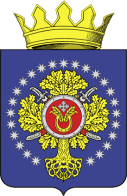 УРЮПИНСКИЙ МУНИЦИПАЛЬНЫЙ РАЙОНВОЛГОГРАДСКОЙ ОБЛАСТИУРЮПИНСКАЯ  РАЙОННАЯ  ДУМАР  Е  Ш  Е  Н  И  Е       27 ноября 2014  года	                    № 3/29     О признании полномочий депутата Урюпинской районной Думы от Михайловского сельского поселения  Тиханина А.В.        На основании решения Совета депутатов Михайловского сельского поселения Урюпинского муниципального района от 23 октября 2014 года             № 3/7 «Об избрании депутата Совета депутатов Михайловского сельского поселения в состав Урюпинской районной Думы Волгоградской области», пунктов 2 и 6 статьи 28 Устава Урюпинского муниципального района Урюпинская районная Дума РЕШИЛА:        1. Признать полномочия депутата Урюпинской районной Думы от Михайловского сельского поселения Тиханина Алексея Викторовича, избранного в состав Урюпинской районной Думы Советом депутатов Михайловского сельского поселения Урюпинского муниципального района 23 октября 2014 года.        2. Изложить строку 38 приложения к решению Урюпинской районной Думы от 10 октября 2014 года № 1/2 «О признании полномочий депутатов Урюпинской районной Думы пятого созыва и правомочности Урюпинской районной Думы» в следующей редакции:        3. Опубликовать настоящее решение в информационном бюллетене администрации Урюпинского муниципального района «Районные ведомости».             ПредседательУрюпинской районной Думы				        	    Т.Е. МатыкинаМИХАЙЛОВСКОЕ СЕЛЬСКОЕ ПОСЕЛЕНИЕМИХАЙЛОВСКОЕ СЕЛЬСКОЕ ПОСЕЛЕНИЕМИХАЙЛОВСКОЕ СЕЛЬСКОЕ ПОСЕЛЕНИЕМИХАЙЛОВСКОЕ СЕЛЬСКОЕ ПОСЕЛЕНИЕ38ТиханинАлексей ВикторовичДепутат Совета депутатовсельского поселенияПостановление ТИК от 23.09.2014г. № 77/1096; Решение Совета депутатов от 23.10.2014г. № 3/7